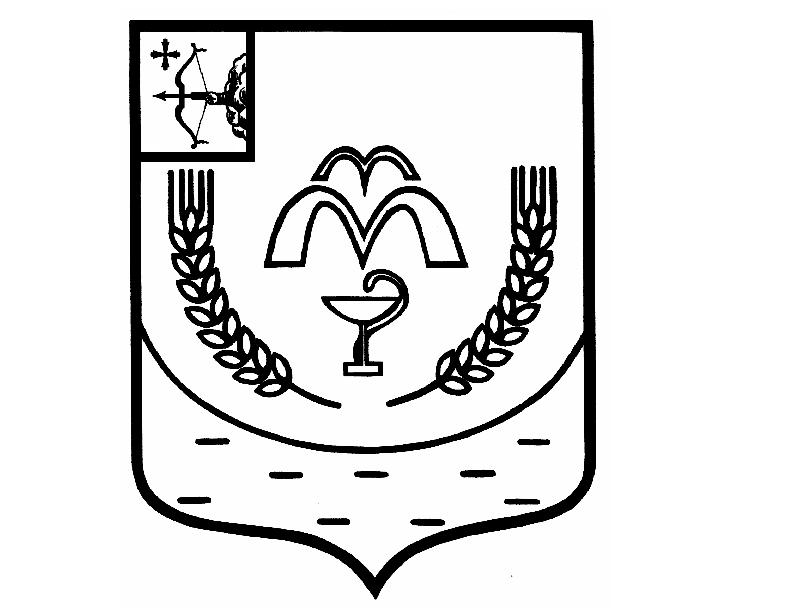 КУМЕНСКАЯ РАЙОННАЯ ДУМАПЯТОГО СОЗЫВАРЕШЕНИЕот 17.08.2021 № 42/297пгт КуменыО внесении изменений в решение Куменской районной Думы от 22.12.2020 № 36/265На основании статьи 23 Устава муниципального образования Куменский муниципальный район Кировской области Куменская районная Дума РЕШИЛА:Внести в решение Куменской районной Думы от 22.12.2020 № 36/265 «О бюджете муниципального образования Куменский муниципальный район Кировской области на 2021 год и плановый период 2022 и 2023 годов» следующие изменения:1. Пункт 1 изложить в следующей редакции:«1.	Утвердить основные характеристики бюджета муниципального образования Куменский муниципальный район Кировской области на 2021 год:1.1. Общий объем доходов бюджета муниципального образования в сумме 382 997.1 тыс. рублей;1.2. Общий объем расходов бюджета муниципального образования в сумме 393 509.1 тыс. рублей;1.2. Дефицит бюджета муниципального образования в сумме 10 512,0 тыс. рублей».2.	Утвердить в пределах общего объема доходов районного бюджета установленного пунктом 1 – 3 настоящего Решения, прогнозируемые объемы поступления налоговых и неналоговых доходов общей суммой, объемы безвозмездных поступлений по подстатьям классификации доходов на 2021 год согласно приложению 5 в новой редакции к настоящему Решению.3. Утвердить в пределах общего объема расходов бюджета муниципального района, установленного пунктом 1 - 3 настоящего Решения, распределение бюджетных ассигнований по разделам и подразделам классификации расходов бюджетов на 2021 год согласно приложению 6 в новой редакции к настоящему Решению.4. Утвердить в пределах общего объема расходов бюджета муниципального района, установленного пунктом 1 настоящего Решения, распределение бюджетных ассигнований по целевым статьям (муниципальным программам Куменского района и непрограммным направлениям деятельности), группам видов расходов классификации расходов бюджетов на 2021 год согласно приложению 7 в новой редакции к настоящему Решению.5.	Утвердить ведомственную структуру расходов бюджета муниципального района на 2021 год согласно приложению 8 в новой редакции к настоящему Решению.6.	Настоящее решение вступает в силу в соответствии с действующим законодательством.ПредседательКуменской районной Думы    А.Г. ЛеушинГлава Куменского района       И.Н. ШемпелевПояснительная запискао внесении изменений в решение Куменской районной Думы от 22.12.2020 № 36/265 «О бюджете муниципального образования Куменский муниципальный район Кировской области на 2021 год и плановый период 2022 и 2023 годов».(на Куменскую районную Думу 17.08.2021 г.)ДОХОДЫДоходы в бюджет муниципального района в целом увеличены                       на 10 418,2 тыс. рублей.     	По безвозмездным доходам из бюджета план увеличен на 610,0 тыс. рублей, в том числе увеличена субсидия на обеспечение комплексного развития сельских территорий в сумме 610,0 тыс. рублей по администратору доходов администрация района.	По собственным доходам план увеличен на 9 680,0 тыс. рублей, в том числе:- увеличен план по налогу, взимаемому в связи с применением упрощенной системы налогообложения в сумме 4 400,0 тыс. рублей, в связи с выполнением плановых назначений, по администратору доходов налоговая служба;- увеличен план по единому налогу на вмененный доход в сумме 97,0 тыс. рублей, в связи с выполнением плановых назначений, по администратору доходов налоговая служба;- увеличен план по налогу, взимаемому в связи с применением патентной системы налогообложения в сумме 360,0 тыс. рублей, в связи с выполнением плановых назначений, по администратору доходов налоговая служба;- увеличен план по налогу на имущество организаций в сумме 3 012,9 тыс. рублей, в связи с выполнением плановых назначений, по администратору доходов налоговая служба;- увеличен план по уплате госпошлины в сумме 200,0 тыс. рублей, в связи с выполнением плановых назначений, по администратору доходов налоговая служба;- увеличен план по прочим доходам от оказания платных услуг (работ) в сумме 180,0 тыс. рублей по администратору доходов управление образования;- увеличен план по доходам в виде дивидендов по акциям на 1 430,1 тыс. рублей за счет фактического поступления дивидендов от ЗАО санаторий Нижнеивкино по администратору доходов администрация района.	По прочим безвозмездным доходам план увеличен на 128,2 тыс. рублей, в связи c софинансированием мероприятий комплексного развития сельских территорий, по администратору доходов администрация района.РАСХОДЫВнесены изменения по безвозмездным поступлениям из областного бюджета в общей сумме увеличены на 610,0 тыс. рублей.В соответствии с постановлением ПравительстваКировской области            № 386-П от 26.07.2021 увеличены расходы по субсидии на реализацию мероприятий по благоустройству сельских территорий на 2021 год в сумме 610,0 тыс. рублей (строительство площадок накопления твердых коммунальных отходов в населенных пунктах Куменского и Большеперелазского сельских поселений).За счет увеличения доходов от предпринимательской деятельности от платных услуг увеличены расходы на 180,0 тыс. рублей на продукты питания по МКОУ СОШ п. Речной. За счет увеличения доходов от прочих безвозмездных поступлений от юридических лиц на 128,2 тыс. рублей увеличены расходы по муниципальной программе «Комплексное развитие сельских территорий Куменского района Кировской области», на софинансирование строительства площадок накопления твердых коммунальных отходов в населенных пунктах Куменского и Большеперелазского сельских поселений.	За счет увеличения собственных доходов на 9 500,0 тыс. рублей увеличены расходы:- по муниципальной программе «Управление муниципальными финансами и регулирование межбюджетных отношений» на 1 000,0 тыс. рублей – финансовое обеспечение расходов на повышение оплаты труда работников бюджетной сферы;- по муниципальной программе«Развитие образования Куменского района» в сумме 7 380,0 тыс. рублей, в том числе 2 000,0 тыс. рублей на выплату заработной платы и начислений, 1 745,0 тыс. рублей на оплату отопления и 700,0 тыс. рублей на оплату электроэнергии по дошкольным учреждениям, 800,0 тыс. рублей на оплату отопления, 1 860,0 тыс. рублей на оплату электроэнергии и 275,0 тыс. рублей на прочие расходы по общеобразовательным учреждениям;- по муниципальной программе «Развитие физической культуры и спорта в Куменском районе» в сумме 455,0 тыс. рублей (на оплату отопления и на опрессовку системы отопления по спортивной школе пгт. Кумены);	- по муниципальной программе «Комплексное развитие сельских территорий Куменского района Кировской области» в сумме 48,4 тыс. рублей на софинансирование к субсидии на реализацию мероприятий по благоустройству сельских территорий за счет средств районного бюджета;	- по муниципальной программе «Развитие культуры Куменского района» в сумме 250,0 тыс. рублей, в том числе 200,0 тыс. рублей на оплату отопления по библиотеке, 50,0 тыс. рублей на пополнение книжного фонда;	- по муниципальной программе «Развитие муниципального управления Куменского район» в сумме 177,9 тыс. рублей по службе хозяйственного обеспечения администрации Куменского района на прочие расходы.- по муниципальной программе «Охрана окружающей среды в Куменском районе» в сумме 163,0 тыс. рублей на прочие расходы и транспортные услуги.С учетом предложений главных распорядителей бюджетных средств внесены изменения в следующие программы:По управлению образованияадминистрации Куменского района в рамках муниципальной программы «Развитие образования Куменского района» перенесены расходы в сумме 6,2 тыс. рублей с целевой статьи 013E11546Г «Реализация мероприятий по подготовке образовательного пространства в муниципальных общеобразовательных организациях, на базе которых создаются центры образования естественно-научной и технологической направленности "Точка роста"» на целевую статью 013E1S546Г «Софинансирование расходов на реализацию мероприятий по подготовке образовательного пространства в муниципальных общеобразовательных организация, на базе которых создаются центы образования естественно-научной и технологической направленности "Точка роста"» .По администрации Куменского района в рамках муниципальной программы «Комплексное развитие сельских территорий Куменского района Кировской области» расходы в сумме 59,1 тыс. рублей с целевой статьи 12000L5760 «Обеспечение комплексного развития сельских территорий» перенесены на целевую статью 12000L576F «Субсидия на обеспечение комплексного развития сельских территорий за счет средств резервного фонда Правительства Российской Федерации». 	Всего расходы на 2021 год увеличены на 10 418,2 тыс. рублей и составят 393 509,1тыс. рублей.	Доходы бюджета увеличены на 10 418,2тыс. рублей и составят 382 997,1тыс. рублей.	Дефицит бюджета составит –10 512,0тыс. рублей.	Внесены изменения в приложение № 5 «Объемы поступления налоговых и неналоговых доходов общей суммой, объемы безвозмездных поступлений по подстатьям классификации доходов бюджетов на 2021 год»;Приложение № 6 «Распределение бюджетных ассигнований по разделам и подразделам классификации расходов бюджетов на 2021 год»;Приложение № 7 «Распределение бюджетных ассигнований по целевым статьям (муниципальным программам Куменского района и непрограммным направлениям деятельности), группам видов расходов классификации расходов бюджетов на 2021 год»;Приложение № 8 «Ведомственная структура расходов бюджета муниципального района на 2021год»;Заместитель главы администрации района,начальник финансового управления                                          О.В. МедведковаЧеботарь Р.С. 2-14-75Ходырева С.Т. 2-12-55Приложение № 5Приложение № 5Приложение № 5к решению Куменской к решению Куменской к решению Куменской районной Думы отрайонной Думы отрайонной Думы отот 17.08.2021 № 42/297от 17.08.2021 № 42/297от 17.08.2021 № 42/297Приложение № 7к решению Куменскойрайонной Думыот 17.08.2021 № 42/297Приложение № 8Приложение № 8Приложение № 8к решению Куменскойк решению Куменскойк решению Куменскойк решению Куменскойрайонной Думырайонной Думырайонной Думыот 17.08.2021 № 42/297от 17.08.2021 № 42/297от 17.08.2021 № 42/297